È necessario allegare fotocopia di valido documento di riconoscimento in corso di validità del/i sottoscrittore/i salvo che il modulo non sia sottoscritto con firma digitale o firma elettronica avanzata secondo i formati ammessi dalla Decisione sulla esecuzione UE n. 2015/1506 della Commissione europea del 08.09.2015.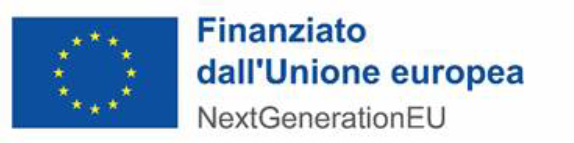 Spett. le Provincia della Spezia In qualità di articolazione funzionale della SUARArt. 4 comma 4 L.R.15/2015.PNRR M.2.C.4.I.2.2.OGGETTO: PROCEDURA NEGOZIATA EX ART. 63 D.LGS 50/2016, AI SENSI DELL’ART. 1, COMMA 2 LETTERA B), DEL D.L. 76/2020 (CONVERTITO CON MODIFICAZIONI DALLA LEGGE 120/2020) E COME MODIFICATO DALL’ART. 51 DEL D.L.77/2021 (CONVERTITO CON MODIFICAZIONI DALLA LEGGE 108/2021) PER L’AFFIDAMENTO DEI LAVORI DI EFFICIENTAMENTO ENERGETICO DEL PLESSO SCOLASTICO DI NAVE N. 1 LOC. NAVE COMUNE DI SARZANA (SP) – CUP F76J20000770001 CIG 9690234A0F OFFERTA ECONOMICA Io sottoscritto ________________________________________nato a __________________________Provincia _____________________ il__________________C.F.____________________________________________Residente nel Comune di _____________________________________________C.A.P.__________________________Provincia_____________________ Stato_______________ Indirizzo ________________________________ n. ____con particolare riferimento alla titolarità giuridica di cui sono investito al fine di presentare offerta e rendere le dichiarazioni per partecipare alla seguente procedura di affidamento, nella sua qualità di:(apporre una o più X nei riquadri ed eventualmente compilare)Titolare o Legale rappresentanteProcuratore speciale / generale dai seguenti estremi ___________________________________________Menzionata nella visura camerale	Non menzionata nella visura camerale del concorrente denominato _____________________________________________________________________________con sede nel Comune di______________________________C.A.P. ____________ Provincia ____________________Stato _____________Indirizzo_____________________________________________________n. civico ___________Codice Fiscale _____________________________________P.IVA______ ___________________________________,DICHIARAil ribasso unico e incondizionato del _____________% (diconsi ___________________________________________________ per cento) da applicarsi rispetto all’importo dei lavori posti a base di gara di € 412.143,66  di cui € 43.729,93 per oneri della sicurezza (non soggetti a ribasso) corrispondente al  prezzo offerto di ______________ (in cifre) _______________(in lettere) .Nell’offerta economica risultante dal ribasso offerto sono compresi gli oneri aziendali di cui all’art. 95 comma 10 del D.lgs. 50/2016 pari ad €__________________________ (diconsi __________________________________________________euro) e il costo della manodopera pari ad €__________________________ (diconsi __________________________________________________euro).Data _____________________   Il concorrente/i (timbro e firma leggibile)I Rappresentanti delle Imprese raggruppande_______________________________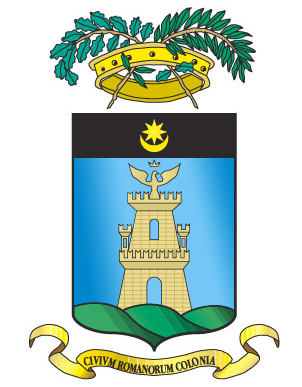 PROVINCIA DELLA SPEZIASETTORE AMMINISTRATIVOServizio Amministrazione Generale, SUA e Contratti, Controllo di GestioneTel. 0187 742282/309Email: provsp.castagna@provincia.sp.itPec: segre.contratti. provincia.laspezia@legalmail.it